    БОЙОРОК                                                                       РАСПОРЯЖЕНИЕ        26 декабрь  2018 йыл.                           № 89                  26 декабря 2018 года.    1. На основании Положения об оплате труда муниципальных служащих и работников, осуществляющих техническое обеспечение органов местного самоуправления  сельского поселения Нижнеташлинский сельсовет муниципального района Шаранский район Республики Башкортостан,   выплатить материальную помощь на лечение  в размере 10000 рублей бывшему сотруднику сельского поселения Валееву Гавису Гайфуллиновичу за счет экономии средств по смете расходов на содержание аппарата.1.Личное заявление от 26.12.2018 г         Глава сельского поселения         Нижнеташлинский сельсовет:                                      Г.С.Гарифуллина БашKортостан  Республикаһы          Шаран районы  Муниципал районыныңТүбәнге Ташлы  ауыл Советы ауылбиләмәһе хакимиәте башлы‰ы          Түбән Ташлы ауылы, тел.(34769) 2-51-49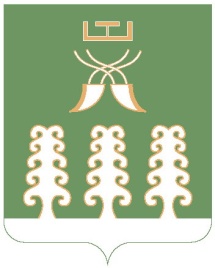 Глава сельского поселенияНижнеташлинский сельсоветМуниципального района Шаранский район Республики Башкортостанс. Нижние Ташлы, тел.(34769) 2-51-49